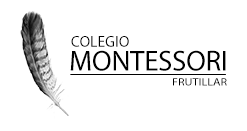 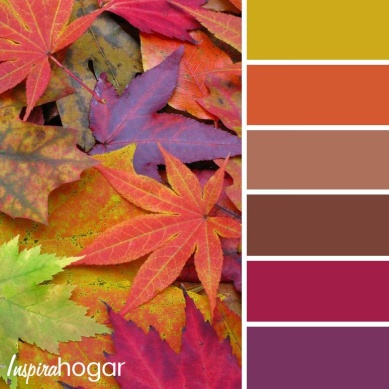 ¡ Para continuar refinando los sentidos en casa!En otoño la naturaleza cambia sus colores, las hojas se tornan color marrón, amarillos pálidos y tonos ocres. Es un excelente momento para invitar a los niños a observar y descubrir los distintos matices.Para esta actividad necesitarán los siguientes materiales: - Hoja blanca de block o cartón.- Temperas o acuarelas.- Pincel.Paso a paso.-Preara una paleta de colores, utilizando la tempera  o acuarela  sobre la hoja blanca o un cartón.-Nombra al niño todos los colores y sus matices (claros o oscuros) que  pintaste en la paleta de colores.-Ahora, invita al niño afuera a observar y distinguir los colores de la paleta en distintos elementos de la naturaleza. - Puede tomar las hojas, pétalos, semillas, ramitas, etc. que encuentre y ubicarlo frente a cada color de la paleta. 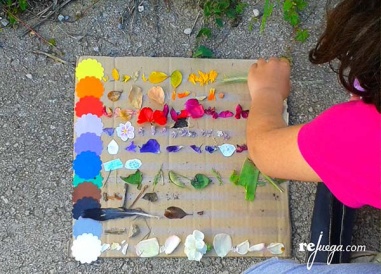 